Answer these questions : Good morning How are you ? How old are you ? Where are you from ?Do you have any brothers or sisters ? Listen to your teacher and circle the correct answer : https://youtu.be/-qeba0ot0L8She is my…………………..Sister				b- Father			c- MotherWhat is her name?  her name is………………..Fatimah			b- Vickey			c- FefeHow old is she ?   She is………………….years old.4					b- 1 				c- 25Is she tall?..................................No, They are tall	b- No, she isn't tall 	c- Yes, she is tallShe is …………………Cute				b- angry				c- uglyAnswer these questions : Good morning How are you ? How old are you ? Where are you from ?Do you have any brothers or sisters ? Listen to your teacher and circle the correct answer : https://youtu.be/-qeba0ot0L8She is my…………………..Sister				b- Father			c- Mother What is her name?  her name is………………..Fatimah			b- Vickey			c- FefeHow old is she ?   She is………………….years old.4					b- 1 				c- 25Is she tall?..................................No, They are tall	b- No, she isn't tall 	c- Yes, she is tallShe is …………………Cute				b- angry				c- uglyالمملكة العربية السعودية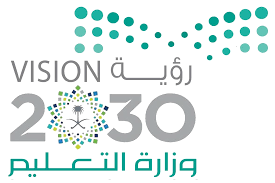 اسم الطالب/ه .........................وزارة التعليمرقم الجلوس : .........................إدارة التعليم بالمادة : انجليزي    مكتب التعليم بالزمن : حصة دراسية مدرسة الصف :                               فصل (     )اسم المصحح /هالتوقيع  :الاستماع   :                       / 5 درجات اسم المراجع   :هالتوقيع  : التحدث    :                       /  5 درجات المجموع   :                       / 10 درجاتاختبار شفهي ( استماع وتحدث ) نهاية الفصل الدراسي الأول للعام الدراسي 1444– لغة انجليزية للمرحلة المتوسطة اختبار شفهي ( استماع وتحدث ) نهاية الفصل الدراسي الأول للعام الدراسي 1444– لغة انجليزية للمرحلة المتوسطة اختبار شفهي ( استماع وتحدث ) نهاية الفصل الدراسي الأول للعام الدراسي 1444– لغة انجليزية للمرحلة المتوسطة المملكة العربية السعوديةاسم الطالب/ه .........................وزارة التعليمرقم الجلوس : .........................إدارة التعليم بالمادة : انجليزي    مكتب التعليم بالزمن : حصة دراسية مدرسة الصف :                               فصل (     )اسم المصحح /هالتوقيع  :الاستماع   :                       / 5 درجات اسم المراجع   :هالتوقيع  : التحدث    :                       /  5 درجات المجموع   :                       / 10 درجاتنموذج الإجابة نموذج الإجابة نموذج الإجابة 